Minutes of the Annual Meeting of  Wallington Demesne Parish Council held in  Middleton Village Hall on Monday 23rd May 2016 commencing 730pmThose PresentJ Aynsley, D Cowan, A Douglass, J Ballantine, S Pattison, C Miller (Clerk), A Teasdale (Northumbria Police ), G Sanderson (County Cllr), G Courtice (member of the public)2016/29	Appointment of Chairperson and Vice ChairpersonD Cowan proposed J Aynsley as Chairperson, J Ballantine seconded, agreed.D Cowan proposed J Ballantine as Vice Chairperson S Pattison seconded, agreed.2016/30	Apologies for absenceS Richards, E Green, S Jones, K Fortune2016/31	Minutes of the meeting held on 21st March 2016The minutes of the previous meeting were agreed as a true record.2016/32	Matters arising from the minutesJ Aynsley dismayed to witness pegs and rope had been laid on grass near to Cambo Village Hall to prevent cars parking, whilst grass had been reseeded/relevelled, and suggested the PC pay for this area to be laid with hardcore, at an approximate cost of #4K – it was agreed permission would be sought from National Trust and three quotations for the work secured.Cundy had been cleared out.Pains Bridge – NCC requesting advice regarding the work - after discussion it was agreed to recommend  the works be carried out within the school summer holidays due to problems that would be encountered for school transport and farmers having to divert many miles for access during busy autumn months - Clerk to email NCC and copy G Sanderson in.2016/33	NCC UpdateSchool changes/controversy continuing.Final stage of core strategy June/July, with green belt issues in Mitford.  Morpeth Neighbourhood Plan had been formally adopted, however efforts were being made to over-ride sections.County Hall move to Ashington had been agreed by a majority, to happen within 2-3 years.Planning review had been carried out further to planning protocols introduced last year, with no changes, and committees to remain not area based.  Planning Applications can still be decided by officers, however there was now leeway for PC’s to call to committee by liaising with G Sanderson.Bus shelters at Tritlington, to accommodate 40 persons per week, had cost 500,000K, with dismay expressed at the cost, and with the possibility of A1 dualling, road adjustments becoming redundant in the future.Further meeting regarding superfast broadband had been held at Cambo, and NCC Chief Executive and Deputy Leader were aware further funding may be required.Flooding problems had hopefully been rectified.A696 signage would be replaced in due course.Clarification given the move to Ashington had been a decision of the current County Hall administration, and would help to regenerate Ashington and provide job opportunities in market towns county wide.2016/34	Police UpdateNight-time operations continuing regarding poaching.Persons had entered gates at Angerton.Anonymous calls regarding drink drivers being made.Sheep worrying had occurred.It appeared surprising building site at Scots Gap had not been broken into, due to prevalence of this in other areas.2016/35	Reports from representatives at outside meetingsCambo School: 8/6/16: year 4 parent lunch for leavers; 10/6/16: queen’s birthday parade; 13/6/16: drug and gender awareness session; 7/7/16: sleepover event; 20/7/16: summer holidays.  Pigs fattening up.Middleton Village Hall: champion fiddle and accordion players performing 4/6/16.Wallington FC: had finished 7th in league; presentation night 28/5/16; mira showers could possibly be donated and installed free of charge, with local employee of company residing in the parish.2016/36	Financial Matters2016/36/01	Invoices for authorisationThe following invoices were authorised.Zurich Municipal – annual insurance premium - £279.53NALC – subscription - £89.59Middleton Village Hall – rent of meeting room - £40.002016/36/02	Audit of Accounts year ending 31/3/16Section 1, Annual Governance Statement and Section 2 Accounting Statements 2015-2016 were agreed and authorised.2016/36/03	Any other financial issuesNone.2016/37	Planning Applications2016/37/01	Planning Applications received16/01490/LBC: The Corridge, Middleton: Listed Building Consent, internal; glazing – supported16/01397/LBC: Haven House, Cambo: Listed Building Consent, alterations and repairs - supported2016/37/02	Approval of Planning Application received:16/00531/FUL: Wallington Hall, installation of new cables across site, including new trenching and electrical switch room.16/00532/LBC: Listed Building Consent, Wallington Hall, installation of new cables across site, including new trenching and electrical switch room.2016/38	Neighbourhood Management2016/38/01	Wallington Bridge, Masonry Arch Refurbishment – discussed earlier2016/38/02	S Jones had reported Cambo noticeboard in need of attention – it was agreed to investigate2016/39	CorrespondenceConfirmation Cambo War Memorial had been classified as a Grade II listed monument.2016/40	Local HousingNothing to report with no huge interest in attention to build new homes2016/41	Urgent BusinessNone.The meeting closed at 820pm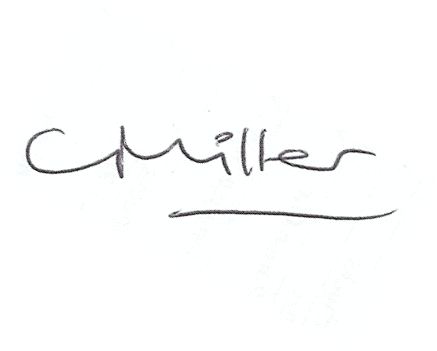 Claire MillerParish Clerk